Images for LinkedIn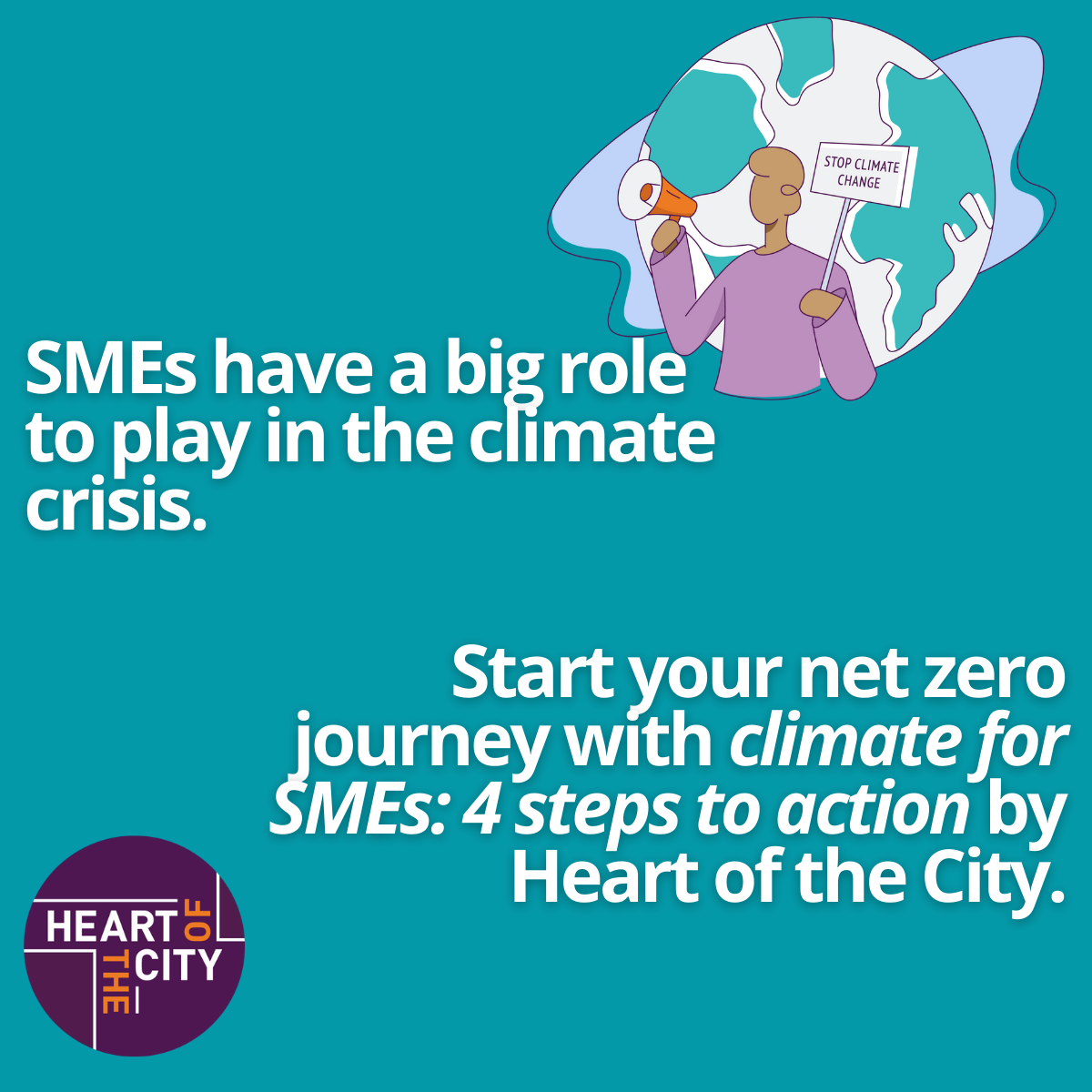 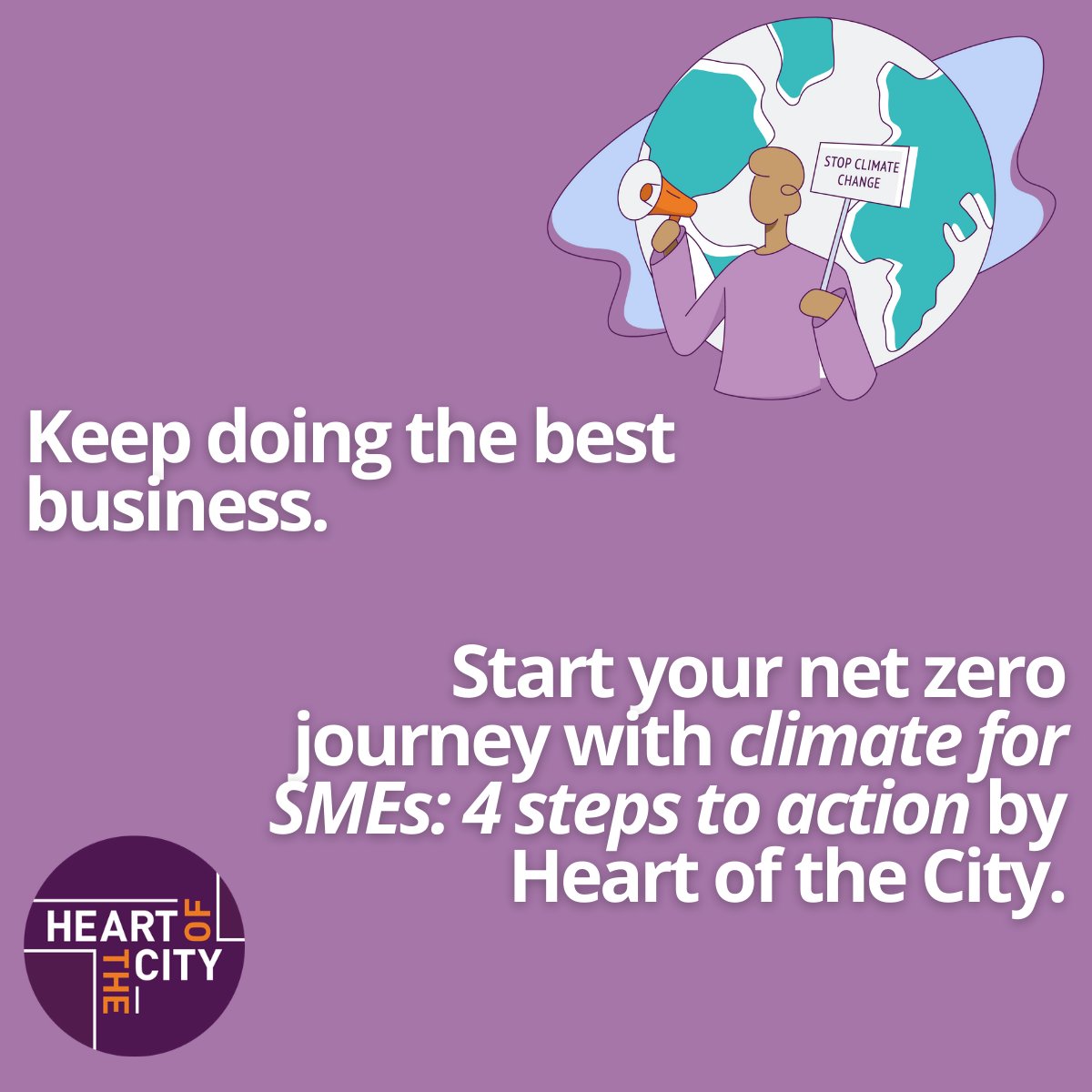 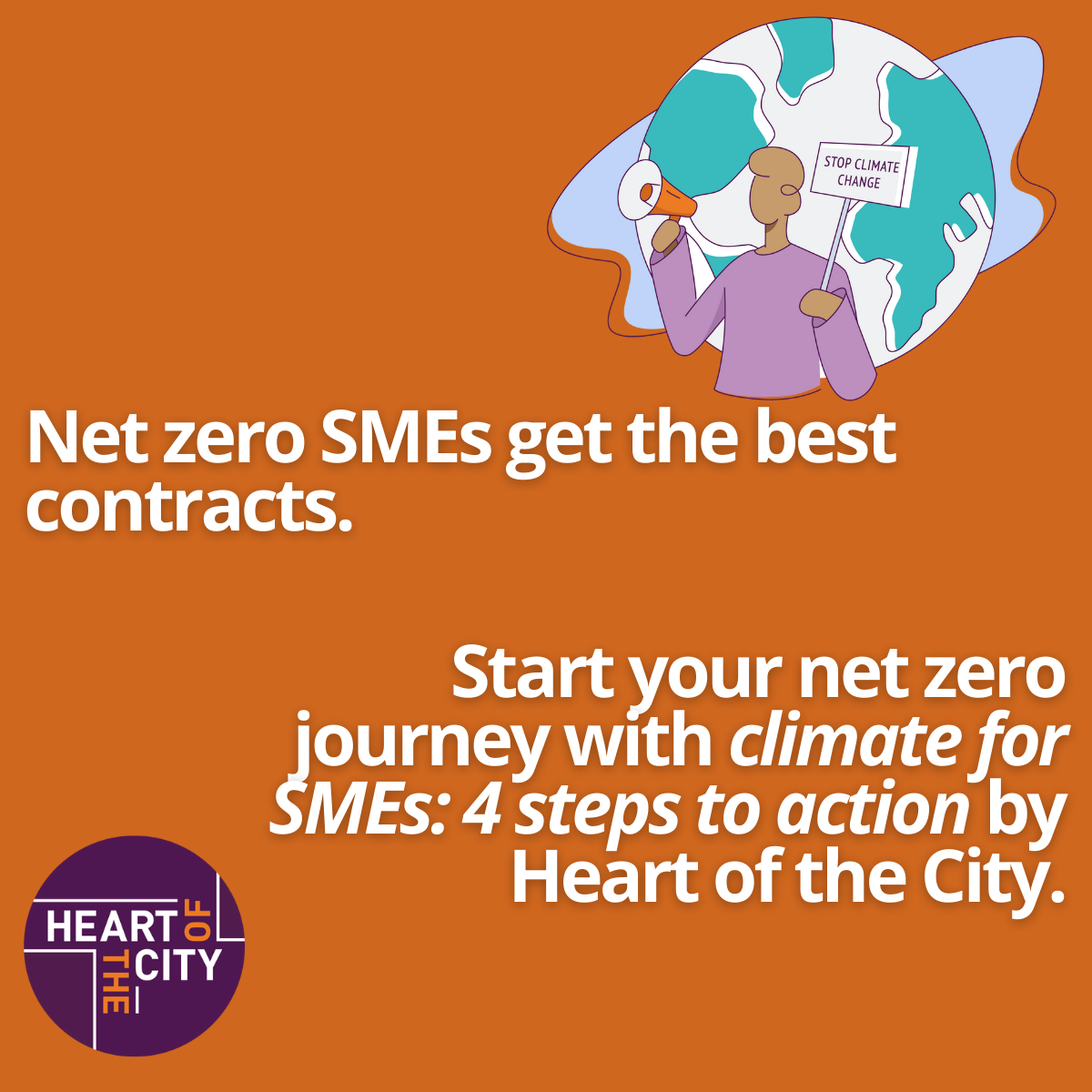 